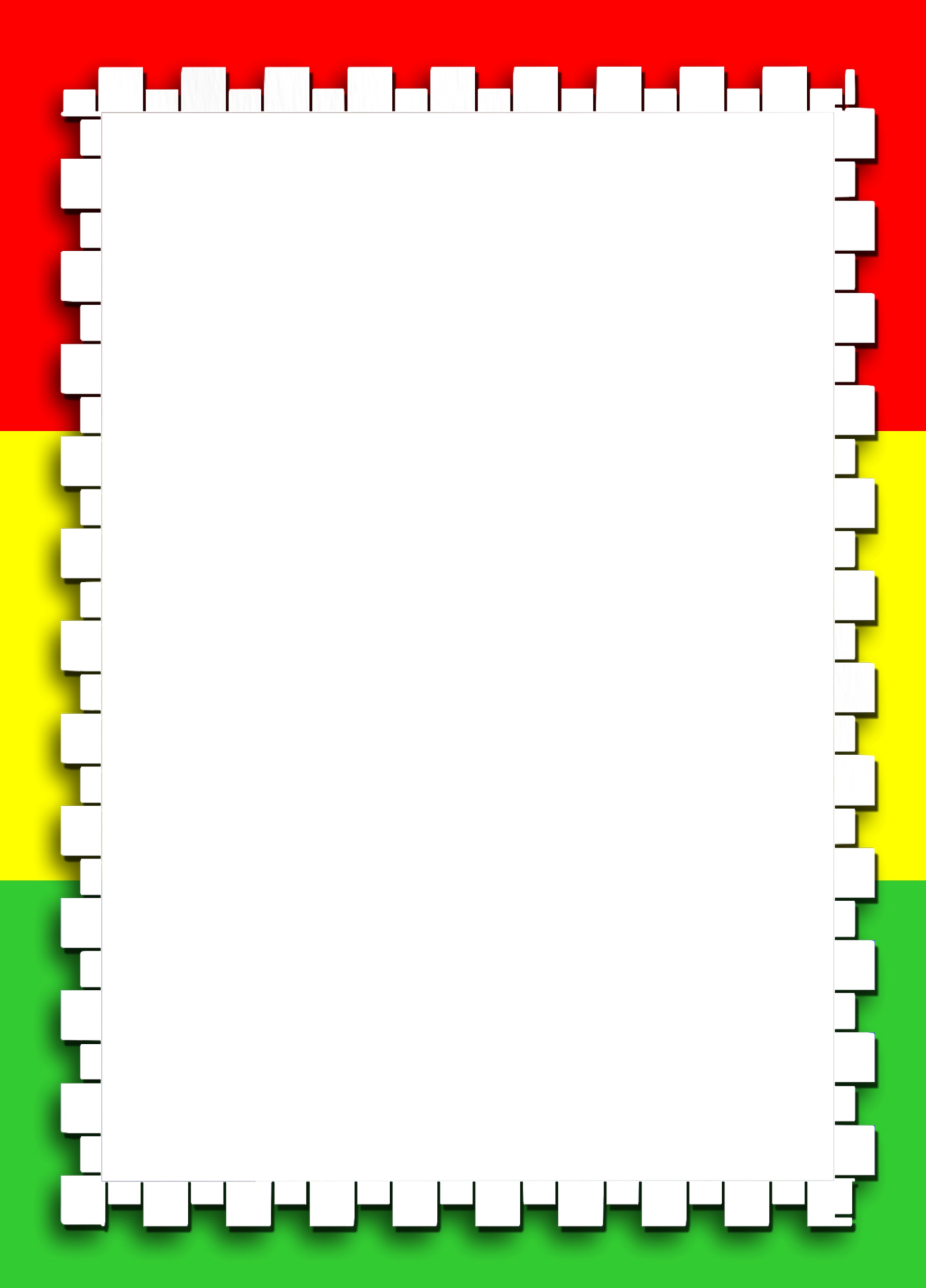 .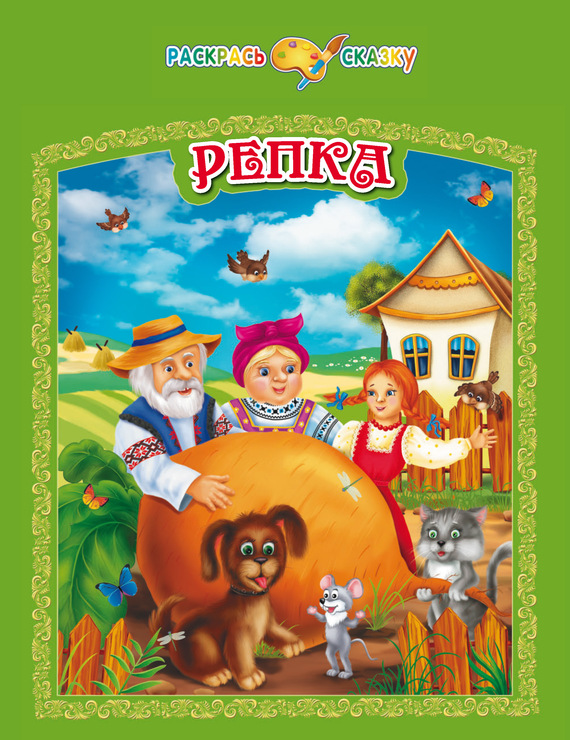            по правилам дорожного движенияАвтор: Симкова  Наталья НиколаевнаРыббе Инна АнатольевнаУчастники: 
           Дед – Локтионов Дима.     Бабка – Шелякина Алина.
         Внучка – Цыбусова Саша.  Жучка - Батырева Даша.
             Кошка – Формалев Илья.   Мышка – Каретко Макар.
           Инспектор ПДД – Васильев Артем
               Водитель автобуса – Пронин Макар.
            Пассажиры – Вальтеев Сергей, Гилаев Даниэль.
Ведущий №1:  (звучат русские народные наигрыши)
          Жил да был веселый дед,
    Не по моде хоть одет,
    Но имел он огород,
       Где росло все круглый год!                                  Ведущий №2:
                                                          Он его «фазендой» звал,
                                                          Домочадцев приглашал,
                                                          Помогать, копать, садить,
                                                          Консервировать, солить!
                   (В соответствующем костюме в зал входит дед, ведет за собой велосипед.)
                                                       Дед: Ой, пора уже садить,
                                                          В огороде часто быть!
                                                            Сяду на велосипед,
                                                      Ведь я молод, хоть и дед!
                     (Садится на велосипед, едет по дороге, останавливается перед знаком. 
                     Пешеходный переход.)
                                                    Дед: Я поеду по дороге,
                                                       Буду знаки уважать,
                                                 И на «зебре» непременно -
                                                   Пешеходов пропускать!
                                                   Зная правила движения,
                                                   Доеду я без осложнения.
                     (Дед по «дороге» доезжает до сцены, где стоит ширма «фазенда – огород»,  
                     велосипед прячет за ширму.)  Дед: (с лопатой делает соответствующие движения под музыку.)
                  Буду репку я садить,
                  Поливать ее, любить (убирает лопату)
                  Чудеса, а не дела,
                  Раз! И репка подросла.
                  Я тяну, тяну, тяну,
                  Ничего я не пойму (чешет затылок)
                  Нужно бабку вызывать - 
                  Будем репку вынимать! (Берет сотовый телефон, звонит.)
                  Бабка, бабка, отзовись!
                  И со мной скорей свяжись! (Делает вид, что ему ответили.)
                  А, здорово! Собирайся.
                 Быстро, быстро одевайся,
                  Приезжай на огород,
                  Там тебя работа ждет!
                    (Входит бабка с палочкой, медленно идет к дороге.)
                  Ведущий №1:
                  Бабка хворая была,
                  Но на огород пошла,
                  Подошла она к дороге,
                  Потихоньку ставит ноги,
                  Смотрит, добрый светофор,
                  На нее глядит в упор.
                  Красный цвет – дороги нет,
                  А зеленый, проходи - 
                  Нет преграды на пути.
                  (Знак переход, светофор для пешеходов, переходит.)
                  Бабка: Перешла уже дорогу.
                  И пойду я к огороду. (Дед выходит из-за ширмы.)
                  Дед, на силу я дошла,
                  Хорошо, тебя нашла.
                  Если бы не светофор,
                  Не пришла бы до сих пор!
                  Зная правила движения -                  Я дошла без осложнения!
                   Ну, показывай, где репка?
                   За нее возьмемся цепко.
                   Дед: Помоги, давай тянуть,
                   И скорей обратно в путь!
                   Хором: Я тяну, тяну, тяну,
                   Ничего я не пойму! (Удивляются, дед уходит за ширму.)
                  Бабка: (Берет сотовый телефон.)
                  Внучка, внучка отзовись!
                   И со мной скорей свяжись. (Делает вид, что ей ответили.)
                   А, здорово! Собирайся.
                   Быстро, быстро одевайся,
                   Приезжай на огород,
                   Там тебя работа ждет! (Бабка уходит за ширму.)
                   Ведущий  №1:
                   Внучка резвая была,
                   Раз, скакалочку взяла,
                   И к дороге поскакала,
                   Будто место рядом мало!
                   Ведущий №2:
                   Ты с дорогой не шути!
                   Там автобус на пути!
                   Видишь знак – здесь «Остановка»
                   Залезай в автобус ловко.
            (Внучка «садится» в автобус, «едет» по дороге до следующего знака «Остановка».)
                   Внучка: Наконец – то остановка.
                  Выхожу тихонько, ловко,
                   Жду, когда уедет он,
                   И пойду искать свой дом!
                   Зная правила движения,
                   Доехала без осложнения.
                   Бабка:  Видишь, репка подросла.
                   
Вот такие, вот дела.
    Помоги, давай тянуть,
И скорей обратно в путь! (Выходит дед тянуть.)
Хором: Я тяну, тяну, тяну,
               Ничего я не пойму! (Удивляются, дед и бабка уходят за ширму.)
Внучка: (Берет сотовый телефон.)
           Жучка, Жучка отзовись!
           И со мной скорей свяжись. (Делает вид, что ей ответили.)
           А, здорово! Собирайся.
           Быстро, быстро одевайся,
           Приезжай на огород,
           Там тебя работа ждет! (Бабка уходит за ширму.)
Жучка: (Вбегает с машинкой в руках.)
           Я – все ночи не спала,
           Дом хозяйки стерегла,
           От работы не устала,
           Вот, на «Джипе» ездить стала,
           Еду я куда хочу,
           Знаю, все мне по плечу!
Ведущий № 1: Посмотри – ка, на пути,
                            Жучка, знаки впереди!
Жучка: Знаки? Вовсе не нужны -
              И для жучки, не  важны!
              Буду ездить как хочу!
              На машине я лечу. (Едет по «пешеходному переходу».)
Инспектор: (свистит)
              Не зная правила движения,
              Вы нарушили продвижение.
              Мы машину отбираем,
              Штрафом мы вас облагаем! (Забирает машину.)
Жучка: Зная правила движения,
              Доехала б, без осложнения. (Идет к дому.)
Внучка: (обращается к Жучке)
              Видишь, репка подросла.
               Вот такие, вот дела.
               Помоги, давай тянуть -
               И скорей обратно в путь! (Выходят все тянуть репку.)
Хором: Я тяну, тяну, тяну,
               Ничего я не пойму! (Удивляются, дед, бабка, внучка уходят за ширму.)

Жучка: (Берет сотовый телефон.)
           Кошка, Мышка отзовитесь!
           И со мной скорей свяжись. (Делает вид, что ей ответили.)
           А, здорово! Собирайтесь.
           Быстро, быстро одевайтесь,
           Приезжайте в огород,
           Там  работа всех вас ждет! (Уходит за ширму.)
(Вбегают кот и мышь с мячом, играют на дороге.)
Инспектор: Что я вижу, что такое?
                       Правила не знают двое!
                       На дороге не играют,
                       А здоровье лишь теряют.
                       Вы откуда и куда?
                       Дорогие господа?
Кошка: Мы к дедуле в огород, (опустив глаза)
Мышка: Репка там у нас растет!
Инспектор: Отведу вас  в огород! (кошка и мышка убегают)
                       Где же ты, честной народ! (ищет их)
Жучка: Репка уже подросла.
               Вот такие, вот дела.
               Помоги, давай тянуть -
               И скорей обратно в путь!
 Хором: Я тяну, тяну, тяну,
               Ничего я не пойму! (вытянули)
Входит инспектор: (руку под козырек)
             Извините ваша кошка?
Хором: Кошка? Да!
Инспектор: Ваша мышка?
Хором: Мышка? Да!
               Не случилась бы беда!!!
Инспектор: Ну, пока что ничего!
                       На дороге вишь играли,
                       Видно правила не знали.
  Хором:       На дороге вы играли?
                       Разве правила не знали?
 Дед: Будем правила учить -
        Чтоб здоровыми всем быть!
           Обещаем потрудиться -
           Обещаем не лениться!
Хором: Зная правила дорожного движения
               Будем жить без осложнения!
Бабка:   А сейчас всех приглашаем,
               Чаем с репкой угощаем!
Ведущий: Сказка ложь, да в ней намек,
                    И ребятам всем урок,

                                                                                                                                                                                          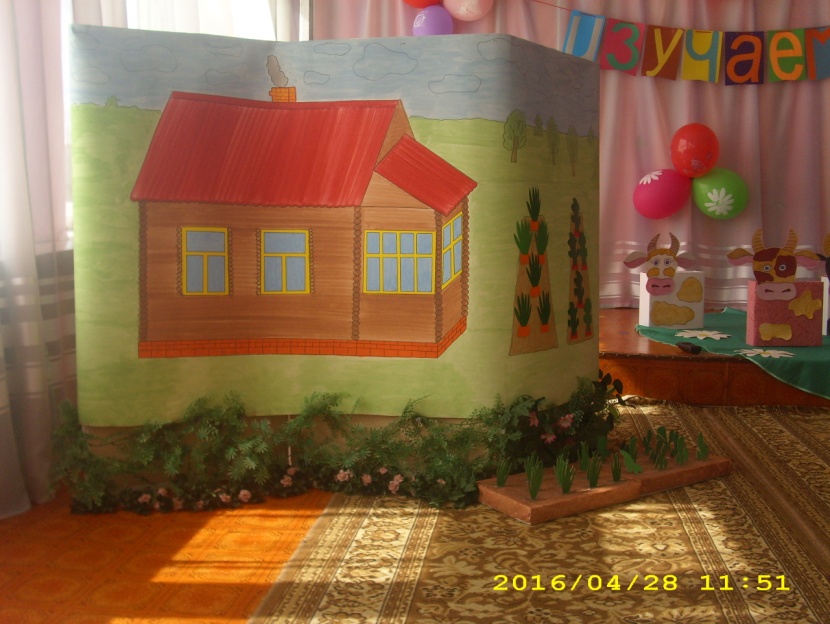 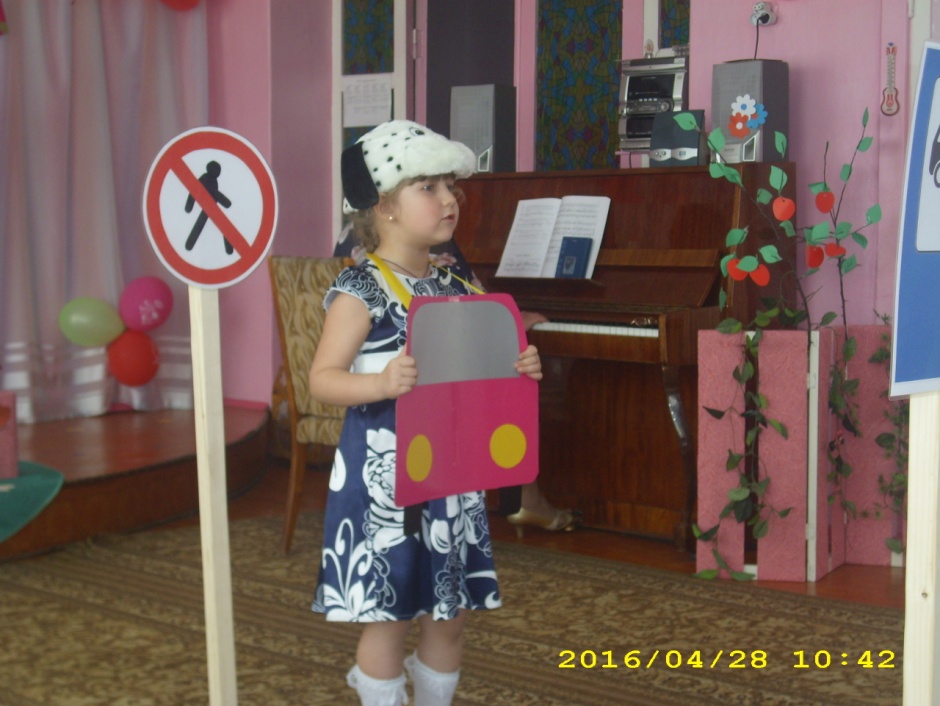 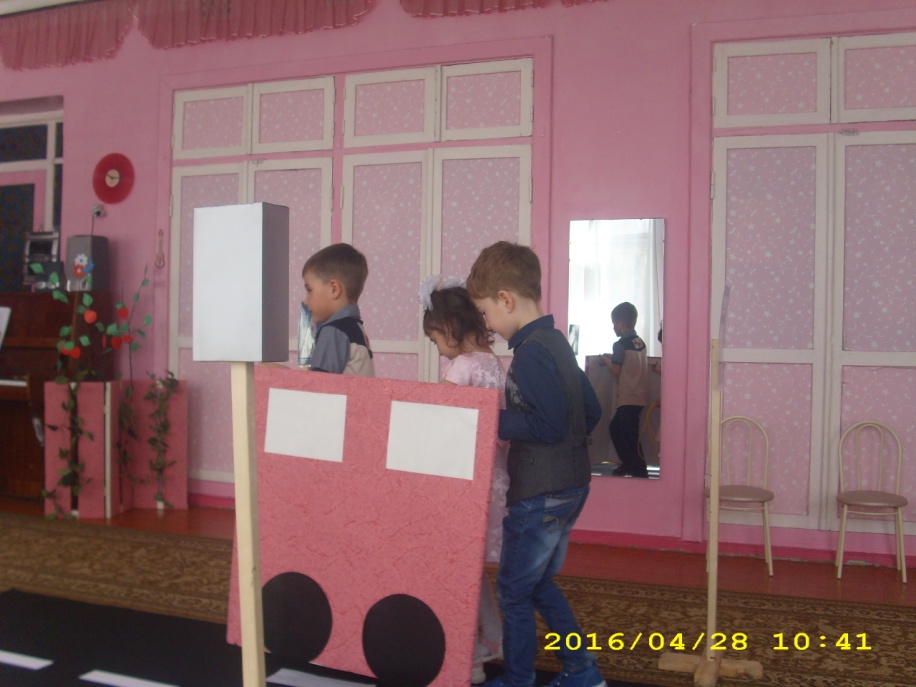 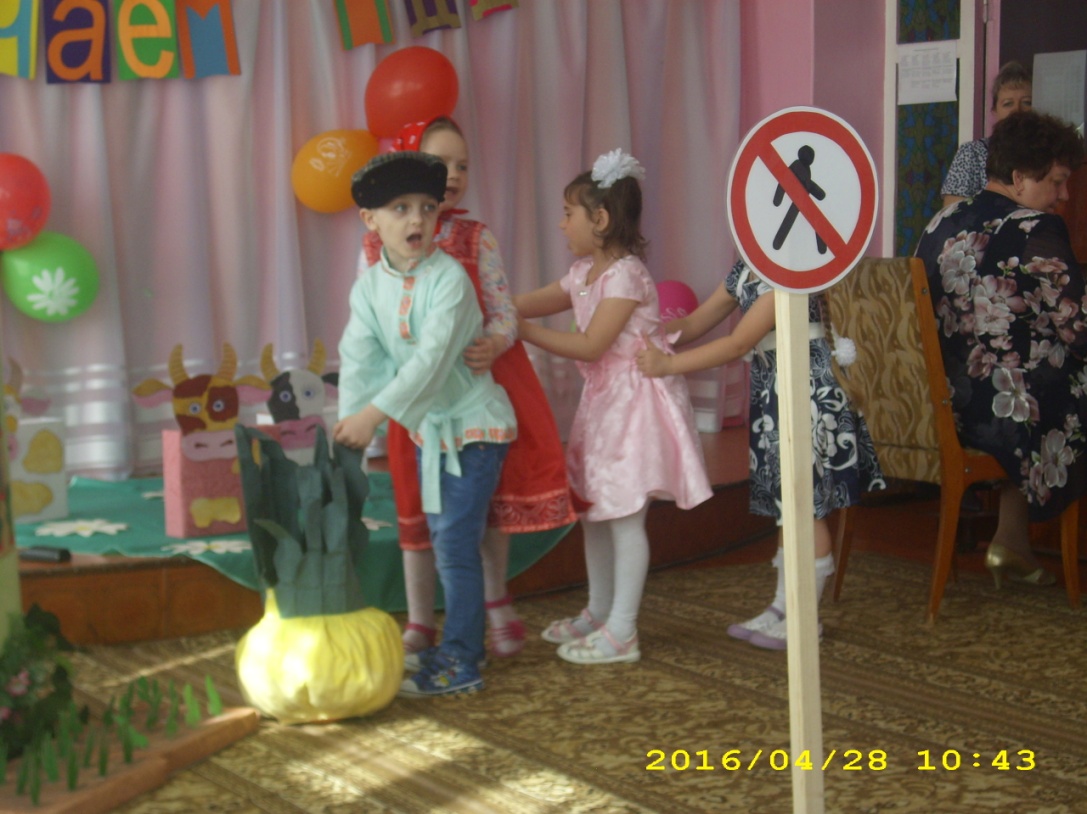 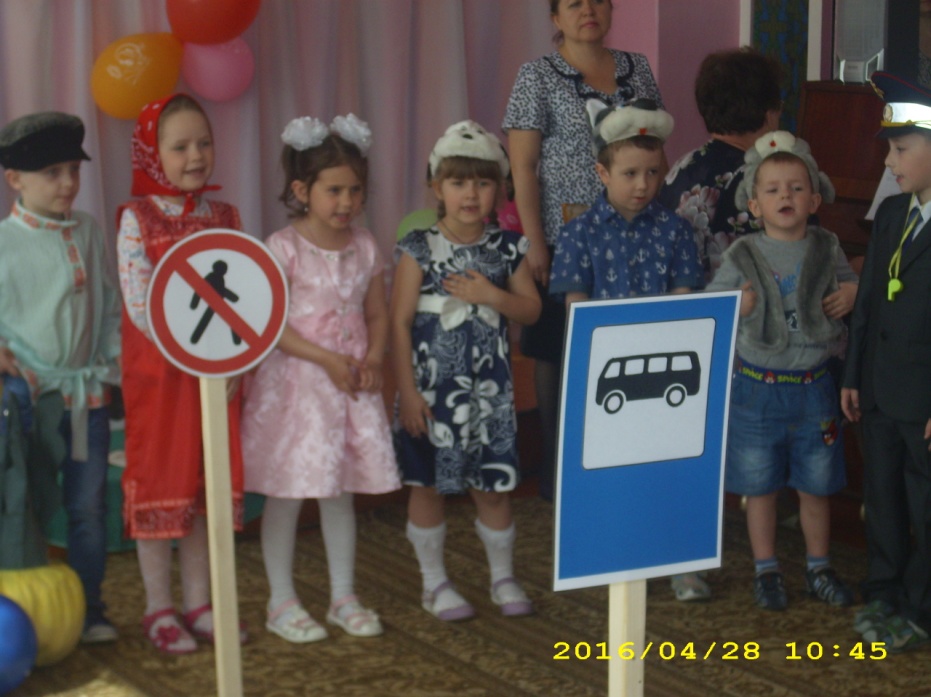 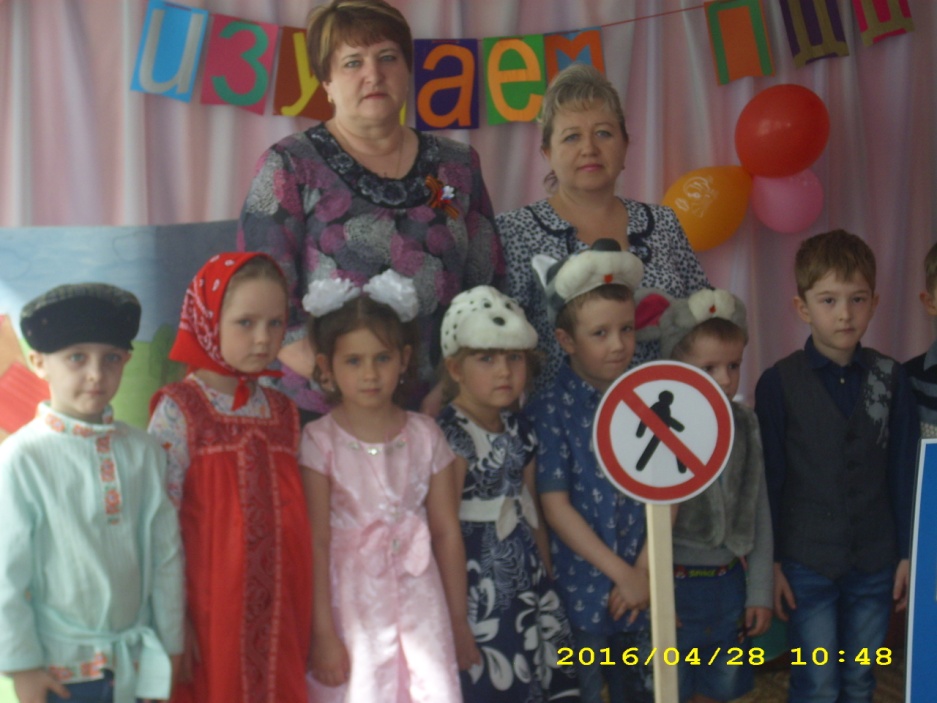 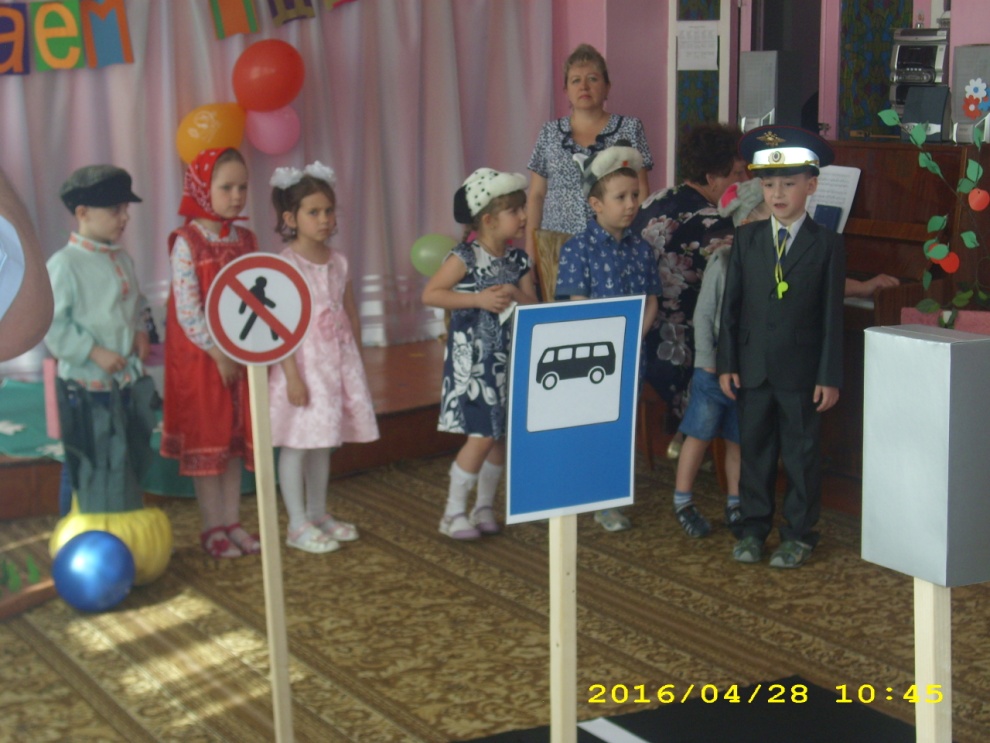 